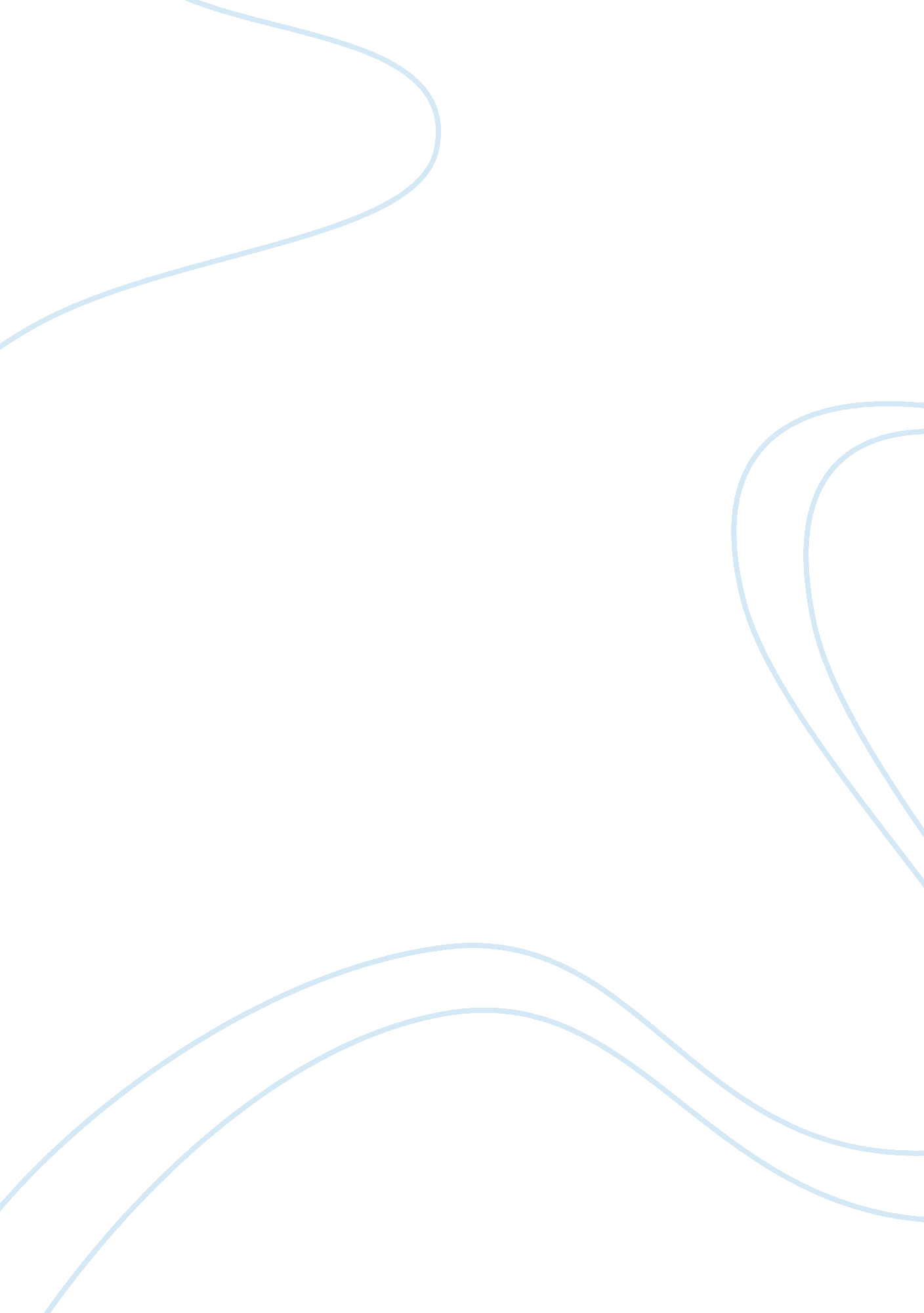 Free report about guideline for ethical code frameworkTechnology, Development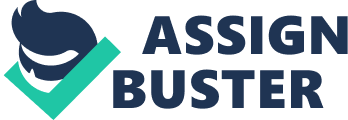 Report The term known as " Code of ethics" explains the rules and regulations that are formulated within an organization or team. As per Thomas Edison , " Non-violence leads to the highest ethics, which is the goal of all evolution. Until we stop harming all other living beings, we are still savages.” 
The term ethical code encompasses different parameter and may be elaborated as “ A guide of principles designed to help professionals conduct business honestly and with integrity. A code of ethics document may outline the mission and values of the business or organization, how professionals are supposed to approach problems, the ethical principles based on the organization's core values and the standards to which the professional will be held" (Code of Ethics, n. d.). - Define the objective in transparent and clear manner at the time formulation of rules and regulations, 
- Take into consideration working environment for a particular project or working area, 
- Make it possible free from lapses, 
- There should be no inadequate conditions in developed ethical codes, 
- The ethical code should ensure members value creation and competitiveness for effective results. 
- Use information technology for better communication and effectiveness 
- Cultural differences among the team members should be considered 
- The team members especially group leader might face criticism and that should be made clear in the code of ethics. 
- The ethical code should ensure members value creation and competitiveness for effective results Paraphrasing That is of vital importance that the objective should well defined and transparent in code of conduct/or ethics to avoid any future inconvenience among the team members. The quote by Thomas Edison mentioned above can provide a base for ethical codes that emphasized on non-violence and prohibited for any harmful effect to the human beings (" Quote"). That is a guideline that defines the goals, mission and harmony among the organizations and groups (Lee et al., 2014). In the case of detailed and clear code, it facilitates and educates the clients, member and society. In addition, it serves to educate the potential members to work in accordance with set standards (Chang, 2012). Referencing List Chang. H. L. C. (2012). ‘ How to build an appropriate information ethics code for enterprises in Chinese cultural society’ Computers in Human Behavior, Vol. 28, pp. 420–433 
Lee. K. Y., Choi. J., Moonc. Y. B. and Babin. J. B., (2014) ‘ Codes of ethics, corporate philanthropy, and employee responses' Int. Jr. of Hospitality Management, Vol. 39, pp. 97–106 
- Quotes (n. d) Retriveved from: http://www. brainyquote. com/quotes/keywords/ethics. html#PpIVqpzwyoeBYejY. 99 Part-2 Why Referencing? - The main purpose of referencing is to give due reward to the author to be cited. 
- If one need to use name of a person or book, it should be cited in the reference 
- For pictures, and data, source should be references 
- Providing acknowledgment to previous work to be done by researchers. 
- In order to expedite authenticity of your document 
- Referencing is necessary to avoid plagiarism 
- Plagiarism 
The plagiarism is the use of work or research conducted by another person without proper citation or referencing. In addition, if one use same wording other than quote also falls within the domain of plagiarism. If one use data, figures or any other material, it should be referenced by taking prior permission from that particular person. 
- I have used sources and referees for discussion other than mentioned in the section of reference listing. I mentioned these sources at the end of the assignment Part 3 In order to write code of conduct of ethics or conduct, I searched online and reviewed some peers reviewed article. I used the definition and quote with same wording by giving reference and using necessary rule of presenting the quotes. Moreover, I paraphrased this quote and definition separately with proper citation. Based on that articles and definition, I formulated the main parameters of for code ethics for effective working of a team without any problem. It was also focused that the rule should not be biased and implementable. Moreover, I developed a flow diagram for smooth working clarification of the problem. This all enable me to understand code of ethics Teamwork and Leadership In this modern fast industrialization, mainstream companies are also going for mergers for effective and economic group working. According to my viewpoint, the joint effort with proper collaboration is more effective, and result oriented. Group can able to do major tasks for provision of benefits to the community as well as ourselves. 
In group work, as I mentioned in the code of ethics, every person will take care of values and culture of the other member to avoid conflicts. That will develop a harmony among the groups to work as a strengthened team. There is some other advantage and disadvantages of working in a team work as mentioned: Advantages 
- Easy to achieve difficult tasks, 
- Improvement in social behavior by working in a team, 
- Improved sense of understanding problems of each other, 
- Enhanced level of efficiency by virtue of discussion within the team, Disadvantages - Probability of misunderstanding due to poor leadership 
- Conflict may arise due to cultural differences 
- Lack of understanding problems of each other during the task Role of Leader Positive discussion and critics can enhance the efficiency. Every member should be prepared and flexible in listening another member. The role of team member is very vital in a group, and he should be capable of keeping the team unites and proper co-ordination for completion of the task. Motivation and final decision making are the core responsibilities of the team leader. 
I am much interested in social works and environmental related issues faced by the communities especially masses of developing and under developing nations. The improvement of water and sanitation hygiene (WASH) provides the basic human need and has evident effects on health of the population. The access to adequate sanitation and safe drinking water is remained a challenge. 
According to reports, remote areas in Pakistan, India, Nepal and Bangladesh are facing severe water and sanitation hygiene issues. According to an article, in the area of Sadiqabad in Punjab, Pakistan have lack of these basic facilities. Consequently the people are suffering from water borne and water related diseases including diarrhoea — Hepatitis, Cholera, Typhoid, and Shigella — Dysentery, Intestinal helmets, malaria, and so forth. There are many risks that are posed by lack of inadequate supplies of clean water. The harmful wastes including animal dung, medical waste, plastic and lead waste and many more are needed to be disposed of properly by suitable landfill or incineration. These wastes contain pathogenic bacteria, virus and chemicals that can develop chronic diseases including hepatitis B, hepatitis C, HIV, skin diseases, respiratory problems, hemorrhagic fever and so forth. Keeping in view the prevailing problem in that area, I have prepared a plan which contains following steps: - Mapping by proper design after surveying 
- Geographic investigations of the area 
- The parallel stratification of household-based surveying 
- Keeping low risk of homogeneity within the area that will minimize the adverse effects of designs strata for sample size evaluation In addition to that, my team will make possible measures in the context of water and sanitation. It will include: - Improved water quality sources, and percentile analysis of households having access to improved quality water supply 
- Improved operational status of water source and functional water points, 
- Availability of water quality free from bacteriological contamination with acceptable water sources. 
- Improved access for use of sanitation and analysis of households having access to sanitation, 
- Create awareness among people by educating them for water related diseases and remedial measure 
- Use of small treatment units which can easily be constructed and operated in the homes 
- Awareness about proper dumping of solid wastes 
- Make an effort to force international authorities, NGO's and local civil society to take part in this environmental related issue to save the humanity. They should pay attention for increased percentage of toilets with an adequate number of hand washing devices. 
In conclusion, all above mention practices can be exercised to provide improved water and sanitation facilities in this area. Awareness among the public is a key issue that will facilitate them to avoid unhygienic practices and able them to force relevant authorities for the provision for safe drinking water and proper sanitation system in the area. References Bashir M. T., Salmitaon A and Bashir A. (2012). Health effects due to exposure to sulphates and chlorides in drinking water, Pakistan Jr. of Medical and health science, Vol. 3, pp. 213-224 
Garriga. G. R., Palencia. D. F. J. A. , &, Foguet. P. A., (2013) ‘ Water–sanitation–hygiene mapping: An improved approach for data collection at local level’ Science of the Total Environment, Vol 463–464, pp. 700–711 
Mara. D. D. (2003).’Water– Sanitation and– Hygiene for the health of developing nations’ Public Health Vol. 117, pp. 452–456. 
YIGEZU, I. (2013). ‘ Challenges and prospects of potable water management at edja woreda- ethiopia’. [S. l.], Anchor Academic Publishing. 